          《在线课堂》学习单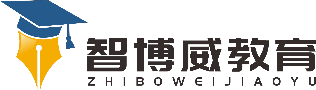 班级：                姓名：                 单元数学3年级上册第2单元《万以内的加法和减法》课题用估算解决问题温故知新把下面各数估算成整千数：3100≈     1908≈       3990≈      2089≈自主攀登读课本第15页例4(或本书第18~19页)，完成以下各题。提出问题：一到三年级来了223人，四到六年级来了234人，巨幕影院有441个座位。六个年级的学生同时看巨幕电影坐得下吗?解决问题:1. 先求出六个年级的总人数,列式为(     )。2.估算出223+234等于多少，再和(     )比较。 把223看成(   )，把234看成230.220+ 230= (     ),223 + 234≈(   )。 因为450(   ) 441，所以坐不下。稳中有升如果两个旅行团分别有196名和226名团员,这两个旅行团同时看巨幕电影,坐得下吗?1.先求出两个旅行团的总人数,列式为：（                          ）2.估算196+226是多少，再和(     )比较。把196看成(   )，把226看成),200+230=430，196+226≈(    )。因为430(  )441， 所以坐得下。说句心里话